3.4  Luck is where preparation meets opportunity			Date …………………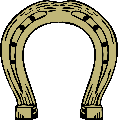 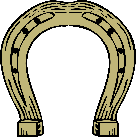 Characteristics of a lucky personCharacteristics of an unlucky personWhat sort of person are you?Can you improve your chances of being lucky?What sort of person are you?Can you improve your chances of being lucky?